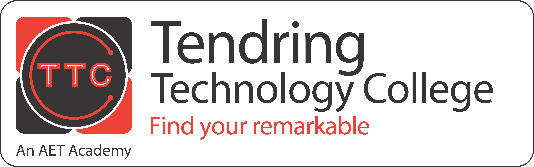 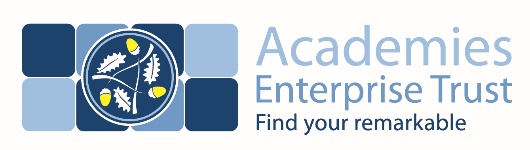 Job DescriptionJob Title:	Mid-day AssistantLocation:	Tendring Technology CollegeHours of work:	5.86 per week term time plus non-pupil daysReports to:	Senior Staff on DutyPurpose of the Role:To act as part of a team to ensure the safety, welfare and good conduct of students, in accordance with College policy and practices, under the direction of Senior StaffTo promote and adhere to the Trust’s values to be unusually brave, discover what’s possible, push the limits and be big hearted. Responsibilities:To supervise the students at lunchtimeTo maintain the safety, welfare and good conduct of the studentsTo alert the Senior Staff of any concerns regarding individuals or groups of studentsTo provide guidance to students as appropriateTo check students lunch passesTo clean and tidy the dining area during the middle lunchtime periodTo assist in the safe evacuation of the buildings in the event of fire or other emergencyTo maintain confidentiality at all timesEmployee value proposition:We passionately believe that every child can discover their own remarkable life. It’s what motivates us around here. We know this vision requires something extra. Which is why at AET, you’ll find more. More opportunities, so you can forge your own path. More care and support, so you can prioritise what matters most. More purpose, for you and for the children we’re inspiring. Come inspire their remarkable with us.Our values: The post holder will be expected to operate in line with our values which are:Be unusually braveDiscover what’s possiblePush the limitsBe big hearted Person SpecificationJob Title: General headingDetailEssential requirements:Desirable requirements:QualificationsQualifications required for the roleFunctional skills in literacy and numeracySkills, Knowledge / ExperienceSpecific knowledge/experience required for the roleCalm and positive approach Ability to use own initiative when required Good communication skillsAbility to work as part of a team Sensitive to the needs of children Experience of working in a school environmentPersonal CharacteristicsPersonal RequirementsEnergy, resilience and a sense of humourWillingness to learn and take on new skillsPersonal CharacteristicsValues Ability to demonstrate, understand and apply our valuesBe unusually braveDiscover what’s possiblePush the limitsBe big hearted Special RequirementsSuccessful candidate will be subject to an enhanced Disclosure and Barring Service CheckRight to work in the UKEvidence of a commitment to promoting the welfare and safeguarding of children and young people